TRIVIS - Střední škola veřejnoprávní a Vyšší odborná škola prevence kriminality 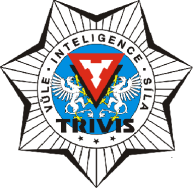 a krizového řízení Praha,s. r. o.Hovorčovická 1281/11 182 00  Praha 8 - Kobylisy OR  vedený Městským soudem v Praze, oddíl C, vložka 50353Telefon a fax: 283 911 561          E-mail : vos@trivis.cz                IČO 25 10 91 38Termíny zápočtů a zkoušek – PaedDr. et Mgr. et Bc. Jan Dalecký, MBA2.AV – Právo18.05.2022  od 9:00  – uč. 1CVPro studenty:  DaniFilipKejhaKnížeKopačíkMatěkaMukováNovákVonostránský25.05.2022  od 9:00 – uč. 1CVPro studenty:  JuřicováRůžičkaRychtářováSamkoStaškováŠtefánikováŠtěpánekTesaříkNáhradní termín pro zkoušení jen po dohodě s vyučujícím.